Šesť hlavných právd1. Boh je len jeden.2. V Bohu sú tri osoby: Otec, Syn a Duch Svätý.3. Syn Boží sa stal človekom, aby nás vykúpil.4. Boh je spravodlivý sudca, ktorý dobrých odmeňuje a zlých tresce.5. Duša človeka je nesmrteľná.6. Milosť Božia je na spásu potrebná.5. Duša človeka je nesmrteľná.Určite vieš ako sa volali prví ľudia, ktorých Boh stvoril: .................................................Ako stvoril Boh prvého človeka? Jeho telo vytvoril zo zeme a vdýchol, stvoril mu dušu.Človek teda pozostáva z -  T  ___    ____    A        a                            z – D  ___    ____   EĽudská duša sa podobá BOHU. Podobá sa mu v tom, že :1. má rozum a slobodnú vôľu2. je nesmrteľnáDuša človeka je nesmrteľná a nezomrie ani po smrti človeka. Dušu nevidíme, lebo nie je z hmoty.Po smrti človeka sa jeho telo navráti do zeme a duša človeka odchádza k Bohu. Boh bude súdiť moju dušu na osobnom súde – budeme sa zodpovedať za všetky naše skutky.Kde môže prísť duša po osobnom súde: N  ___   ___   OP ___  ___  ___  OO ___   ___   ___   ____   ____ CO svoju dušu sa musím starať tak ako sa starám o svoje telo.Napíš ako sa musíš starať o svoje telo .........................................................................................................................................................................................................................................Porozmýšľaj ako sa musíš starať o svoju dušu. Naša duša potrebuje:Modlitbu, Sviatosti – zvlášť sväté prijímanie – pokrm pre našu dušu a svätú spoveď – očistenie našej duše.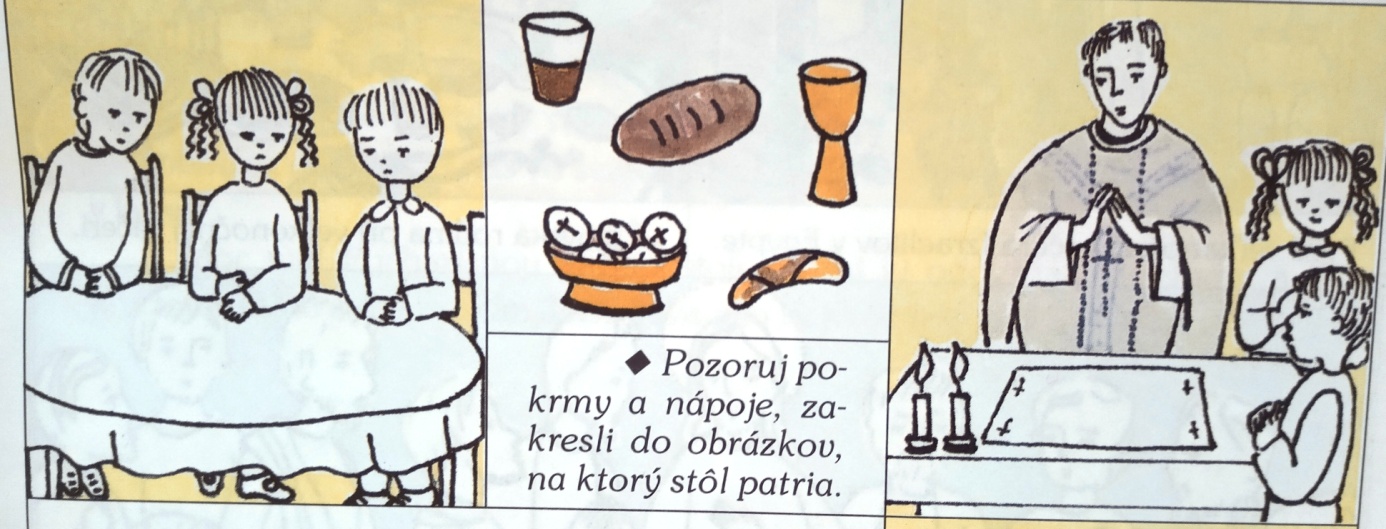 Doplň slová:  odpustíte, piť, jesť, hriechy, životJežiš povedal: Kto nebude ________________ moje Telo a ____________ moju krv, nebude mať ______________večný.Ježiš dal apoštolom moc odpúšťať hriechy a povedal im:Komu ________________ hriechy, budú mu odpustené, komu zadržíte _______________, budú mu zadržané.Čo musím robiť, aby som mal život večný V NEBI: Prečiarkni nesprávne:Modliť saDlho žiť tu na zemiDať sa pokrstiťStať sa veľmi bohatým, múdrym a dôležitýmChodiť pravidelne na svätú spoveď a sv. prijímanieByť priateľom pána faráraRobiť veľa dobrých skutkovMať krásny pohreb 